   Noms: James wattInvention: Machine à vapeurNation: AngleterPopulation: le retour en ville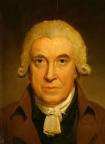 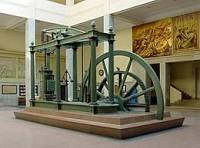 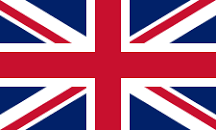 